CANDIDATURE à la Section d’Excellence Sportive du Comité de Ski du DauphinéRentrée scolaire le 4 Septembre 2023Pour candidater, vous devez :﻿﻿﻿Valider votre projet avec votre encadrement sportif et scolaire avant de déposer une demande﻿﻿﻿Posséder la nationalité française﻿﻿﻿Être titulaire d'une licence Carte Neige Compétiteur﻿﻿﻿Être collégien(ne)Cochez ci-dessous la discipline pour laquelle vous souhaitez vous inscrire :Ski Alpin 	Saut CombinéSki Freestyle	BiathlonSnowboard	Ski de Fond                                                        (Bourg d’Oisans)Niveau Sportif actuelLa commission d’admission s’appuiera sur les résultats des épreuves nationales si elles existent dans votre discipline ainsi que sur les classements régionaux pour établir les listes d’admissions.L’avis des entraîneurs de chaque discipline sera demandé, que ce soit dans le domaine sportif, technique, physique et psychologique.Scolarité (à renseigner)Etablissement actuel Nom de l’établissement :  Collège des 6 vallées – Bourg d’Oisans	Collège Jean Prevost – Villard de Lans                                                                             Autre collège : .........Classe actuelle :Etablissement souhaitéChoix :Structure formation : Bourg d’Oisans	Villard de LansClasse demandée : Une cotisation sera être demandée aux familles des jeunes athlètes admis, cotisation justifiée par la mise en place du programme sportif. Le montant de celle-ci est fixé et encaissé par chaque structure d’accueil.
Programme d'Accession au Haut Niveau (CRF et CIE/Pôle Espoir)Une visite annuelle centrée sur les questions de croissance et pathologies de croissance ainsi que de puberté.Questionnaire diététique, de surentraînement et psychologique à chaque visite.Un ECG à la visite d’entrée dans le PPF et renouvelé tous les deux ans.Le compte rendu ou la preuve de la réalisation d’un bilan dentaire gratuit devra être
inclus pendant la première ou la deuxième année.
Dispositif M'T dents offert par l’Assurance Maladie tous les 3 ans à compter de 12 ans
et ce jusqu’à 24 ans - https://www.service-public.fr/particuliers/vosdroits/F243
La visite n’est pas remboursée sauf pour les jeunes classés « espoir ».La visite n’est pas remboursée sauf pour les jeunes classés « espoir ».Calendrier des visites :CRF Entrant PPF : 1 visite entre le 1er juillet et le 31 octobre
CIE / Pôle Espoir Maintien PPF : 1 visite entre le 15 septembre et le 31 décembreInformation des candidats sur le règlement général de la protection des donnésRGPD/FFSL'inscription que je sollicite, si elle est retenue, me permettra d'intégrer une structure du projet de performance fédéral (PPF) de la fédération française de ski, tel que défini dans le code du sport aux articles R. 221-17 à R. 221-24.À ce titre, les éléments constitutifs de mon identité, mes coordonnées et l'ensemble des éléments renseignés dans ma candidature seront traitées par la fédération.﻿﻿Si ma candidature n'est pas retenue, la fédération conservera ces données 12 mois en base active puis 12 mois en base archive.﻿﻿Si ma candidature est retenue, la fédération conservera et mettra à jour ces données pendant toute la durée de mon inscription au sein du PPF. Elle les conservera ensuite en base archive.Je peux exercer mes droits (droit de limitation du traitement, droit d'accès, droit de rectification et d'effacement) et modifier mes données personnelles en contactant la fédération Loriane TAILLARD-Itaillard@ffs.fr.RGPD/PSQSPar ailleurs, et seulement si ma candidature est retenue, les éléments constitutifs de mon identité ainsi que mes coordonnées seront transmis par la fédération au portail de suivi quotidien des sportifs (PSQS).Ce PSQS, traitement de données porté dans le cadre de la convention pour le développement du Sport Data Hub (SDH) par le ministère chargé des sports, l'agence nationale du sport (ANS) et l'institut national du sport, de l'expertise et de la performance (INSEP), permet l'exécution des PPF, mission d'intérêt public, en officialisant mon statut de sportif des PPF.Ce transfert de mes données est nécessaire pour l'ouverture de mes droits et mon suivi individualisé par les partenaires institutionnels du SDH.Les modalités d'exercice de mes droits et de modification de mes données personnelles sont disponibles sur le PSQS. Des identifiants personnels d'accès au PSQS me seront transmis dès que ce transfert sera effectif.J'ai compris l'objet et les modalités d'exécution du PSQS.- Engagement du Candidat (document à imprimer et compléter)- Justificatif d'Identité (document à fournir)L'ensemble des documents est à faire parvenir, par voie postale, au Comité de Ski du Dauphiné à l'adresse suivante :Comité de Ski du DauphinéMaison départementale des sports de l’Isère7 Rue de l’industrie38320 EYBENSDès réception de vos documents, un accusé de réception vous sera renvoyé par mail.Complétez et transmettez votre dossier IMPÉRATIVEMENT avant le MARDI 9 MAI 2023Si vous rencontrez des difficultés, vous pouvez nous contacter au 04.76.00.03.53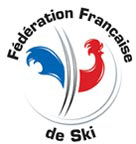 ENGAGEMENT DU CANDIDATDossier de candidature à la Section d’Excellence SportiveJe, soussigné(e)NOM : ........................................................................ Lieu de Naissance : .............................................................Prénom : .................................................................... Pays de Naissance : ............................................................N° de licence : ........................................................... Nationalité : ........................................................................Déclare :Avoir pris connaissance dans leur intégralité des informations concernant la participation financière des sportifs inscrits dans le Centre Régional de Formation et m’engager à régler aux instances .......  le montant de la participation financière demandée aux familles, et ce chaque année tant que je suis maintenu en Centre Régional de Formation.Savoir que le montant de la participation financière peut être soumis à des évolutions tarifaires.Savoir que mon maintien au sein du Centre de Formation Régional sera étudié chaque année, selon mon niveau sportif.Savoir que mon maintien pourra être remis en question par le mouvement sportif et l’éducation nationale à tout moment au cours de la saison si mon comportement s’avère incompatible avec le fonctionnement de la structure.M’engager à entreprendre les visites médicales obligatoires dans le cadre de la SMR suivant mon statut (SES) et ce    chaque année tant que je suis maintenu en Pôle.Merci de joindre à cet engagement un justificatif d’identité (photocopie carte identité ou passeport)1/2Engagement du candidat                INFORMATIONS DU (DES) REPRESENTANT(S) LEGAL (LEGAUX)Date et Signature du skieur :	Date et Signature des Parents :(Précédée de la mention "Lu et Approuvé")	(Précédée de la mention "Lu et Approuvé")Obligatoire pour les mineurs2/2Engagement du candidatDate :Epreuves :Discipline :Classement catégorie :Classement année d’âge :